Методические  разработки внеурочных занятий по программам «Основы Православной культуры», «Основы духовно-нравственной культуры народов России», «Основы Светской этики»,«Истоки»Выполнила учитель изобразительного искусства и ОРКСЭ МБОУ СОШ №5 имени Героя Советского Союза Георгия Евдокимовича Попова города Николаевска-на-Амуре, Хабаровского края Лариса Филипповна ДавыдоваТема: «Духовно-нравственная культура народов Российской Федерации»Цель: расширить и систематизировать знания учащихся об особенностях культуры народов России, понять нравственные ценности, которые приобрели характер общечеловеческих.Задачи: -Познакомить младших школьников с традиционными религиями, которые исповедуют народы России,-Помочь осознать вклад каждой религии в становление и развитие культуры нашей страны и всего мира;-содействовать воспитанию добрых чувств, толерантность и интерес к культуре разных народов.Материалы к занятию: Гимн России, иллюстративный материал (фото и рисунки детей в национальных костюмах, тексты из нравственных законов различных культур народов России, карта России с указанием мест проживания, пословицы и поговорки о человеческих ценностях, фотографии художественных произведений на тему: Материнство, Подвиг, Родная природа. (кейс)Домашние задания учащимся перед проведением занятий:-Презентация «Культура каждого народа неповторима», «Заглянем в бабушкин сундук», «Приглашаем к праздничному столу», «Традиционные религии народов России»«Народные и религиозные праздники народов России», «Какие ценности есть у человечества»
Вопросы для обсуждения:1-Что мы подразумеваем под словом –ИСТОКИ?2-Как вы представляете ВНУТРЕННИЙ МИР ЧЕЛОВЕКА? На каких трех основах он держится?3-Каковы правила НРАВСТВЕННОСТИ? (заповеди)
4-Как ты понимаешь понятия ВЕРА, ВЕРНОСТЬ, ДОВЕРИЕ ПРИЗНАНИЕ, НРАВСТВЕННОСТЬ?
Класс делится на группы, представитель выбирает карточку –культура определенного народа, учащиеся подбирают материал для сообщения (пользуемся книгами, интернет-сайты, презентации и рисунки, фотографии и т.д)После творческой работы каждая группа презентует свое сообщение, Рефлексия: выбирают оценочный знак и складывают в сундучок каждой группы, строим здание нравственной культуры из кирпичиков, представленных в виде карточек различной формы с оценкой представленного проекта.
Пример оценочной карточки:-Проект достоин наивысшей оценки, готов для ознакомления для бесед с учащимися школы. -Проект следует немного доработать, подобрать зрительный ряд,
-Проект в стадии разработки, но путь выбран правильный-УДАЧИ!ПО ЭТОМУ ШАБЛОНУ РАЗРАБАТЫВАЮТСЯ ТЕХНОЛОГИЧЕСКИЕ КАРТЫ ЗАНЯТИЙ ДЛЯ РАЗНЫХ ВОЗРАСТНЫХ КАТЕГОРИЙ, НАПОЛНЯЯ МАТЕРИАЛОМ, СООТВЕТСТВУЮЩИМ ДАННОЙ КАТЕГОРИИ.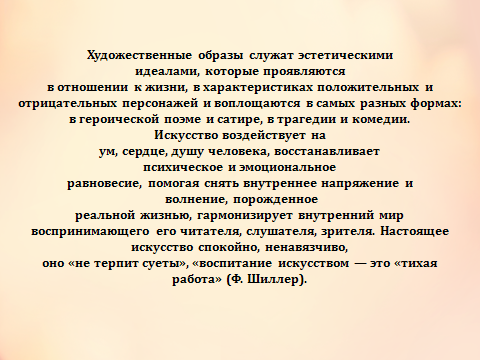 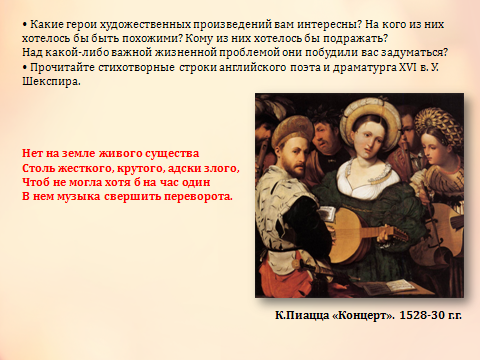 ЭТИ СТИХИ НАПИСАЛ МОЙ ДРУГ-ГЕОЛОГ, ДАЛЬНЕВОСТОЧНЫЙ ПОЭТ КОРОЛЬЧЕНКО СЕРГЕЙ АРКАДЬЕВИЧ…когда он познакомил меня со своим творчеством, я познакомила, с его разрешения своих учеников, им ОЧЕНЬ понравилось, мы посоветовали нашему другу печататься…сейчас у него вышло уже 4 книги, автор пишет и философскую прозу…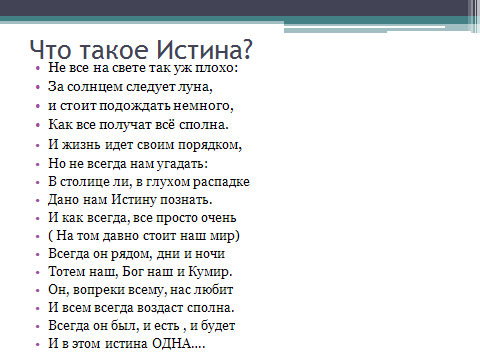 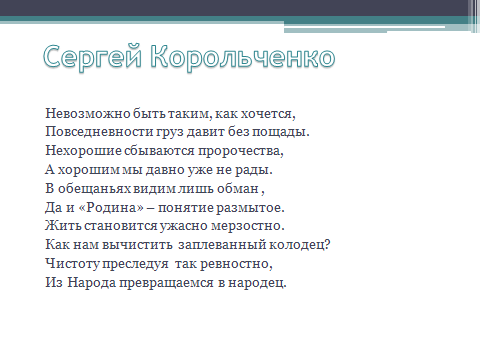 ЧТО МЫ ДОЛЖНЫ СДЕЛАТЬ, ЧТОБЫ НЕ УТРАТИЬ СВОИ ИСТОКИ? НЕ ЗАМУТИТЬКОЛОДЕЦ НАРОДНОЙ ЧИСТОТЫ, ВЕРЫ, НАДЕЖДЫ, ЛЮБВИ?Иллюстративный материалй 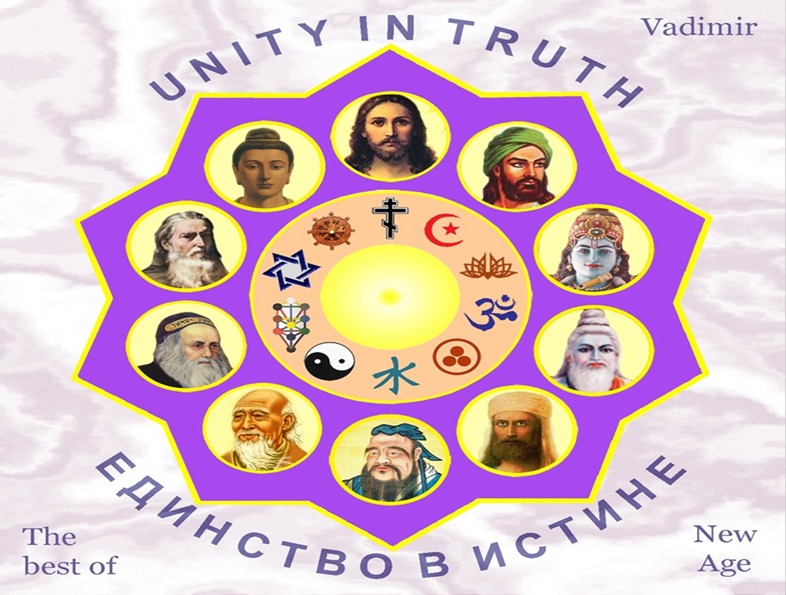 Энциклопедия для детей. Т. 6. Религии мира. Ч. 1. Верования древности. Религии Ирана и Индии. Иудаизм. Буддизм. — М.: Аванта +, 2005. 595 — 596ЗАПОВЕДИ МОИСЕЮВ библейской книге Исход рассказывается о том, как Бог заключил с еврейским народом завет (довор). Отныне народ должен был исполнять заповеди Бога, а Бог обещал ему свою помощь и покровительство:«И сказал Господь Моисею: вытеши себе две скрижали каменные, <…> и будь готов к утру, и взойди утром на гору Синай, и предстань предо Мною там на вершине горы;<…> И, встав рано поутру, взошёл на гору Синай, как повелел ему Господь; и взял в руки свои две скрижали каменные <…> И прошёл Господь пред лицом его и возгласил: Господь, Бог человеколюбивый и милосердый, долготерпеливый и многомилостивый и истинный, сохраняющий милость, прощающий вину и преступление и грех, но не оставляющий без наказания. Моисей тотчас пал на землю и поклонился и сказал: если я приобрёл благоволение в очах Твоих, Владыка, то да пойдёт Владыка посреди нас; прости беззакония наши и грехи наши <…>;И сказал Господь: вот, Я заключаю завет: пред всем народом твоим соделаю чудеса, каких не было по всей земле и ни у каких народов;И пробыл там Моисей у Господа сорок дней и сорок ночей, хлеба не ел и воды не пил; и написал на скрижалях слова завета. Когда сходил Моисей с горы Синая, и две скрижали откровения были в руке у Моисея при сошествии его с горы, то Моисей не знал, что лице его стало сиять лучами от того, что Бог говорил с ним».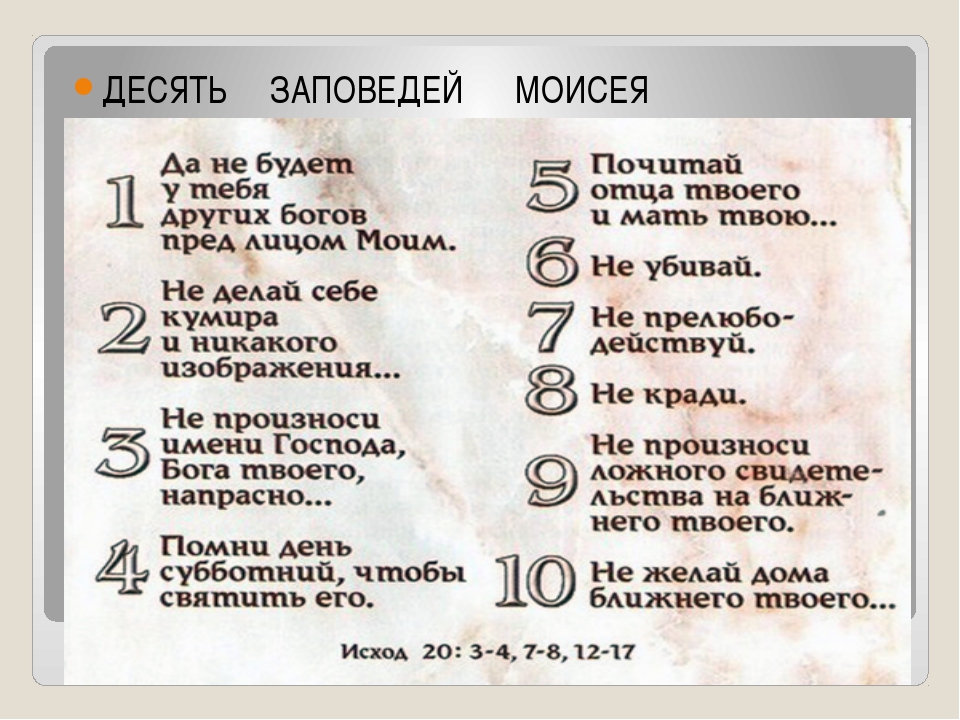 ЗАПОВЕДИ БУДДЫПо преданию, через год после смерти Будды его последователи собрались вместе, чтобы записать то, что они узнали от Учителя и сохранили в памяти. Монах по имени Упали пересказал всё, что он слышал о дисциплине: правила приёма в сангху и исключения из неё, о нормах, регулирующих образ жизни монахинь и их отношения с обществом. Всё это было объединено в свод текстов, получивших название «Винная питака» — «Корзина дисциплины». Всё, что Будда говорил по поводу самого Учения, пересказал его ближайший ученик Ананда. Эти тексты вошли в «Сутра питаку» («Корзину бесед»). Затем присутствовавшие монахи пропели содержание канона. Это собрание буддистов получило название Первого буддийского сангити (буквально — «спевка»), или собора.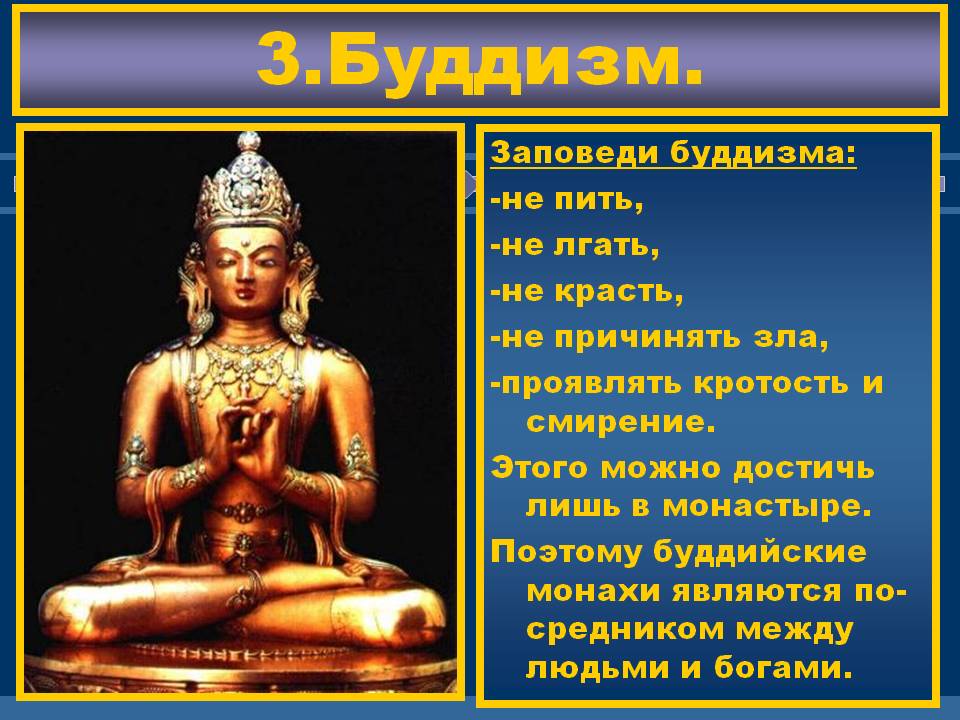 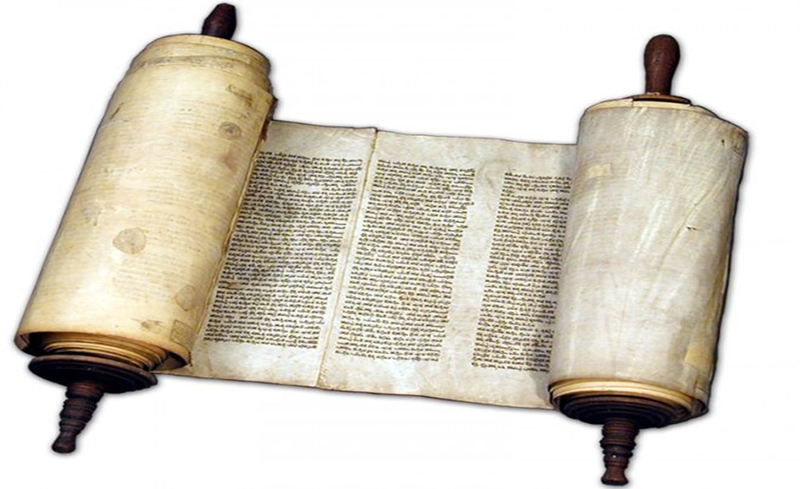 Тора-священное писание буддистовТрипитака — буддийский священный канон.В древности буддийские тексты записывались, как правило, на тонких деревянных пластинах. В Таиланде эта традиция сохранилась до сих пор: на фото вы видите современное издание фрагмента Трипитаки.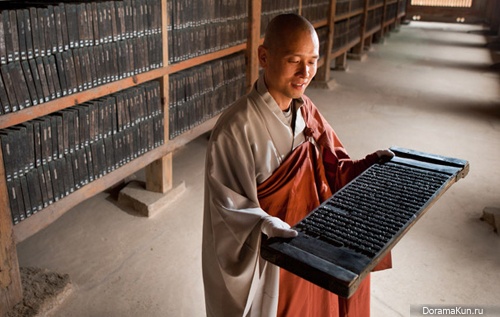 Кто написал библию?Каждый из четырёх авторов Евангелий — Матфей, Марк, Лука и Иоанн — имеет свой символ. Матфея часто изображают в виде ангела, Марка — в виде льва, Луку — в виде тельца и Иоанна — в виде орла. Эта традиция основана на одной из книг Нового Завета — Откровении Иоанна Богослова, которому было видение четырёх существ: «Первое животное было подобно льву, и второе животное подобно тельцу, и третье животное имело лице, как человек, и четвёртое животное подобно орлу летящему». В христианской традиции эти существа были истолкованы как символы Евангелистов, что и нашло отражение в христианском искусстве.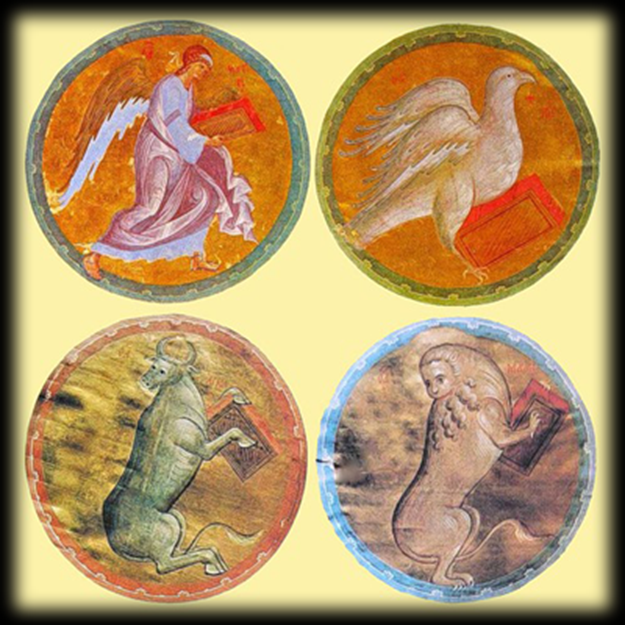 Мусульмане верят, что Аллах не только справедливо воздаёт людям за их поступки, наказывая грешников и награждая праведников, но и проявляет милосердие к раскаявшимся в своих грехах людям. Об этом говорит и один из хадисов — предание о пророке Мухаммаде: «По свидетельству Абу Хамзы Анаса ибн Малика, он слышал, как Посланник Бога сказал: «Аллах Всемогущий сказал: "О сын Адама, до тех пор, пока ты будешь взывать ко Мне и просить у Меня, Я буду прощать тебе то, что ты сделал, и не буду тревожиться. О сын Адама, даже если твои грехи достигнут облаков на небе и ты попросишь прощения у Меня, Я прощу тебя. О сын Адама, если ты придёшь ко Мне с грехами, равными земной тверди, и предстанешь предо Мной… Я дам тебе прощение…"»Иисус Христос и пророк Мухаммад учили своих последователей быть милосердными к окружающим и строгими в отношении себя. Прочтите фрагмент из Евангелия от Матфея и одного из хадисов.Иисус Христос учил своих учеников проявлять милосердие к грешникам: «Не судите, да не судимы будете, ибо каким судом судите, таким будете судимы; и какою мерою мерите, такою и вам будут мерить». (Евангелие от Матфея, 7 глава, стихи 1 — 2.)В одном из хадисов (преданий о пророке Мухаммаде) читаем: «Бойся Аллаха, где бы ты ни был, и пусть за каждым твоим плохим поступком следует хороший, который загладит предыдущий, и относись хорошо к людям». (Цит. по: Энциклопедия для детей. Т. 6. Религии мира. Ч. 2. — М.: Аванта +, 2005. С. 459.)В священном буддийском тексте «Дхаммапада» собраны высказывания Будды Шакьямуни. Вот что он говорил о добре и зле:«Если даже человек сделал зло, пусть он не делает его снова и снова, пусть не строит на нём свои намерения. Накопление зла — горестно.Если даже человек сделал добро, пусть он делает его снова и снова, пусть строит на нём свои намерения. Накопление добра — радостно».Жизнь человека — это труд, причём труд не только физический и умственный, но и труд души.Прочтите стихотворение Николая Заболоцкого, посвященное этой теме.Не позволяй душе лениться!
Чтоб в ступе воду не толочь,
Душа обязана трудиться
И день и ночь, и день и ночь!Гони её от дома к дому,
Тащи с этапа на этап,
По пустырю, по бурелому
Через сугроб, через ухаб!Не разрешай ей спать в постели
При свете утренней звезды,
Держи лентяйку в чёрном теле
И не снимай с неё узды!Коль дать ей вздумаешь поблажку,
Освобождая от работ,
Она последнюю рубашку
С тебя без жалости сорвёт.А ты хватай её за плечи,
Учи и мучай дотемна,
Чтоб жить с тобой по-человечьи
Училась заново она.Она рабыня и царица,
Она работница и дочь,
Она обязана трудиться
И день и ночь, и день и ночь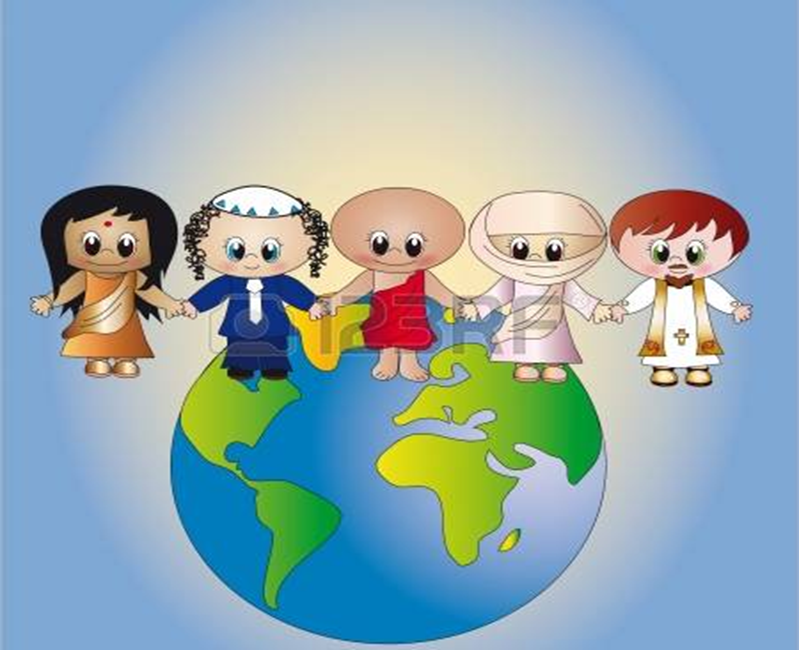 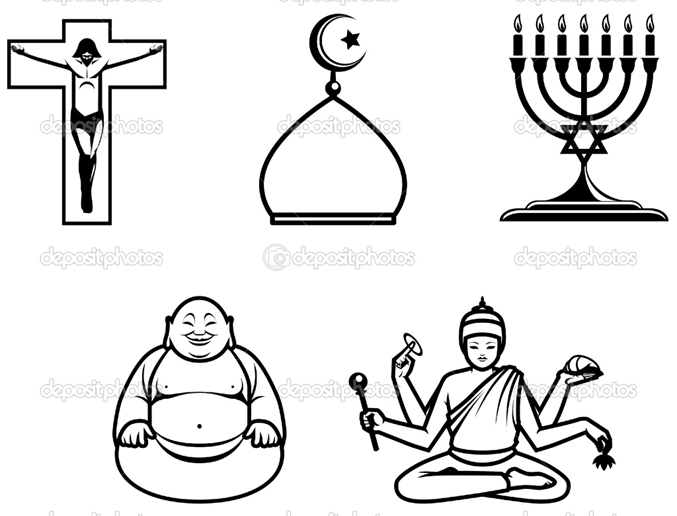 Символы и пророки мировых религий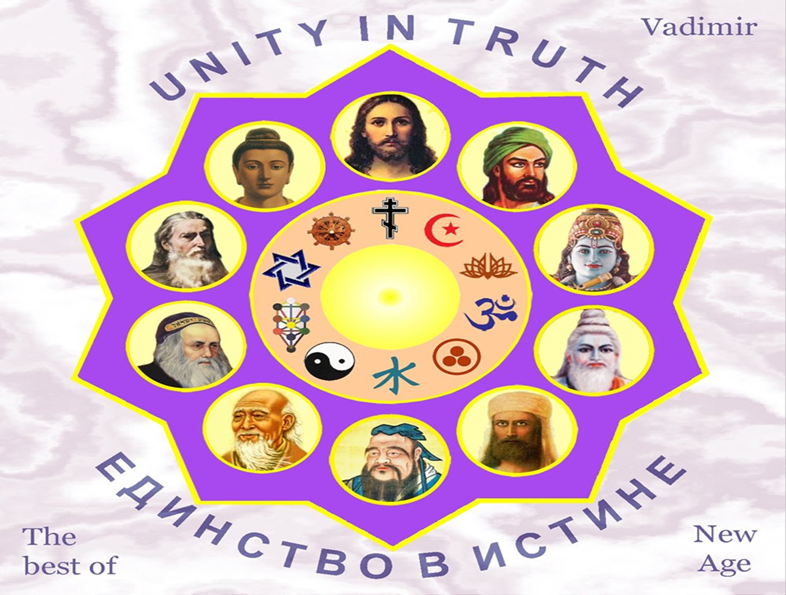 -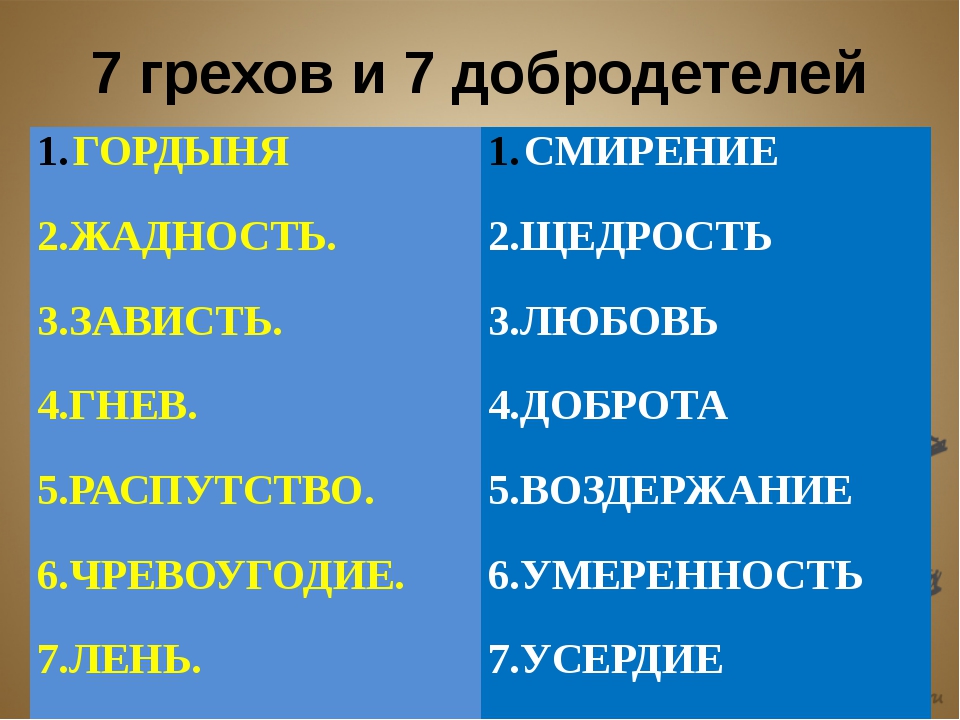 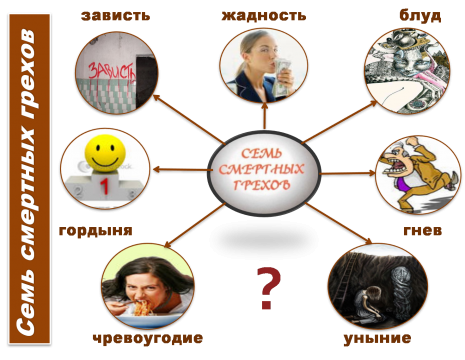 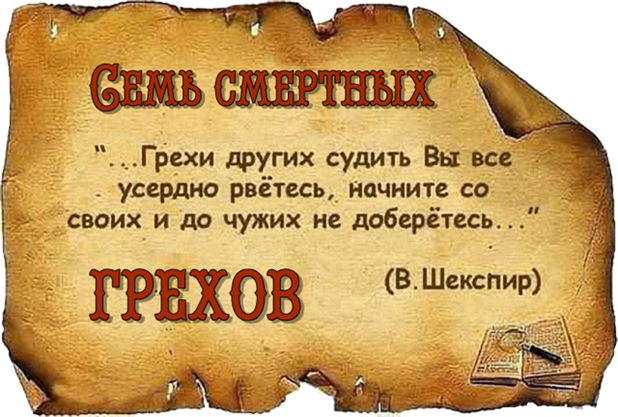 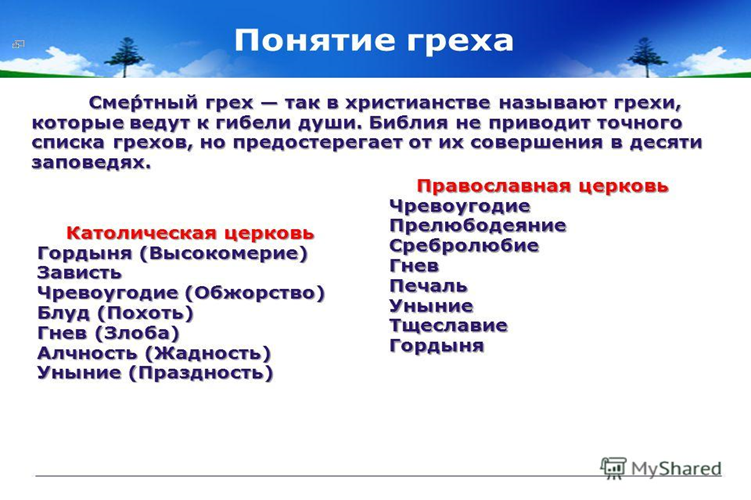 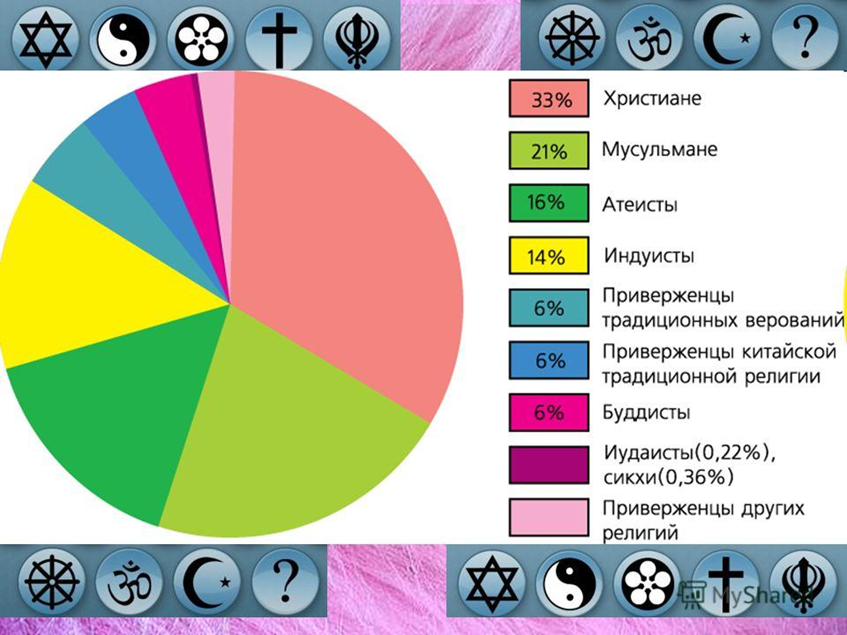 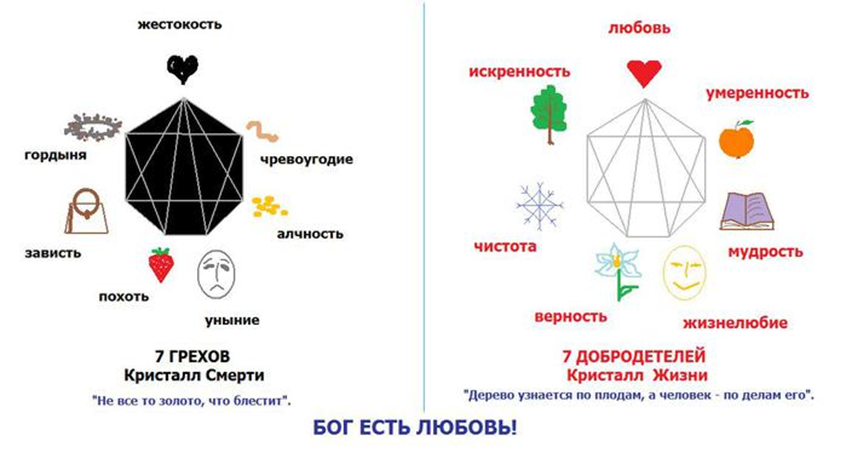 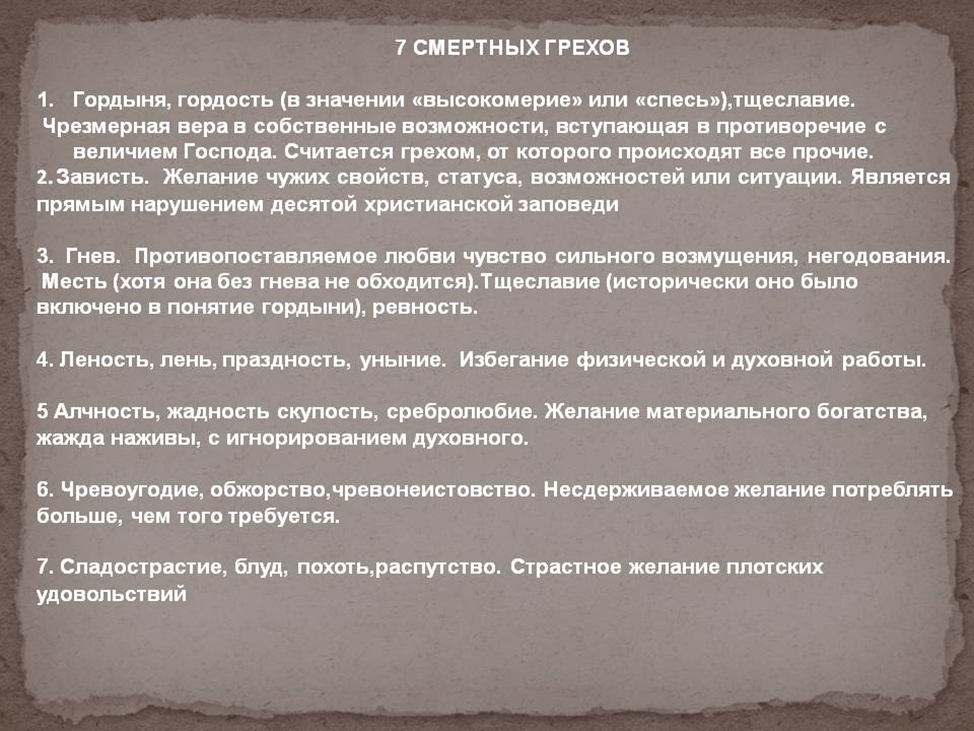 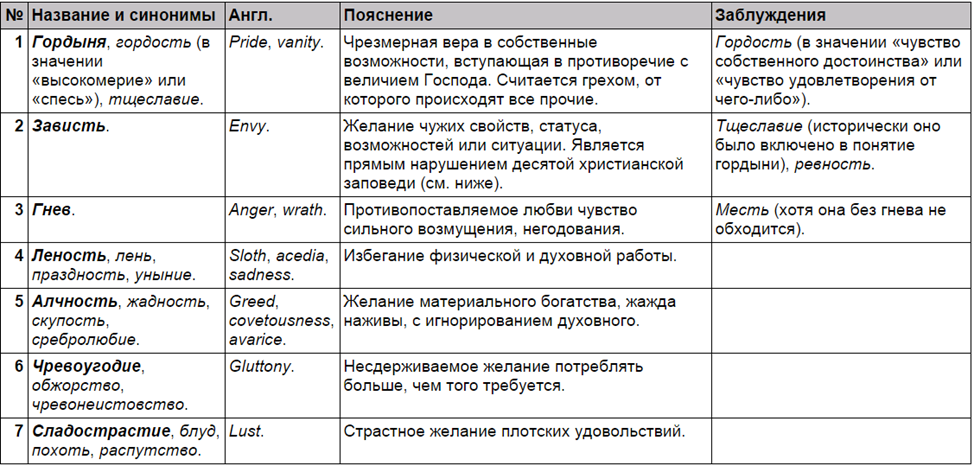 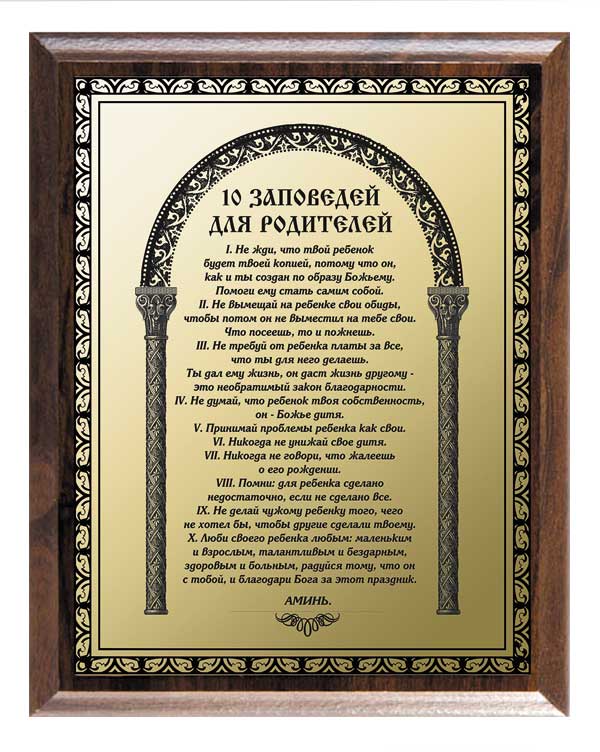 КОСТЮМЫ НАРОДОВ РОССИЙСКОЙ ФЕДЕРАЦИИ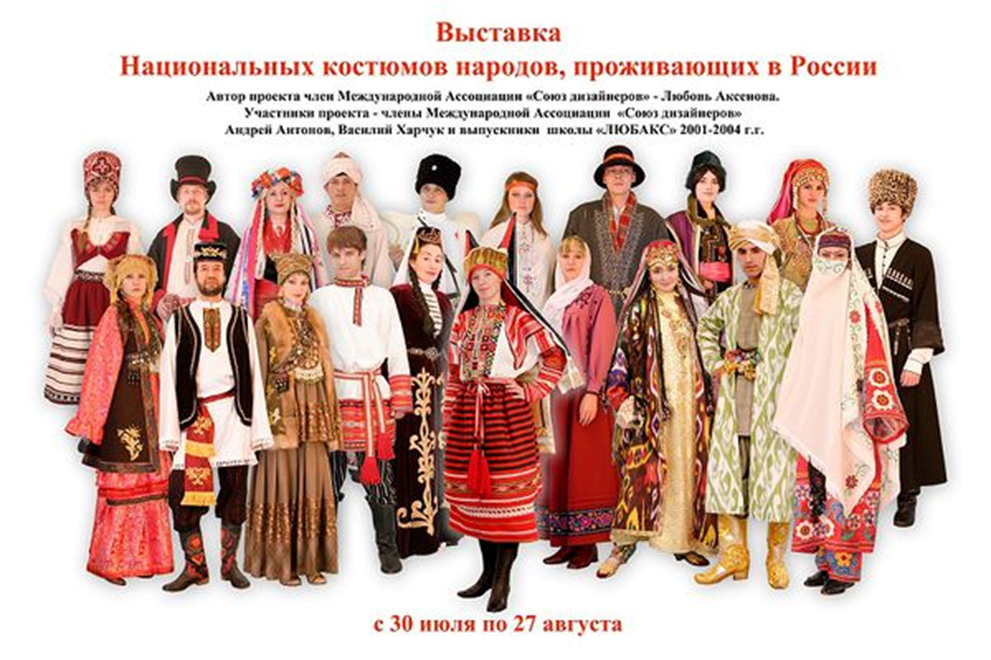 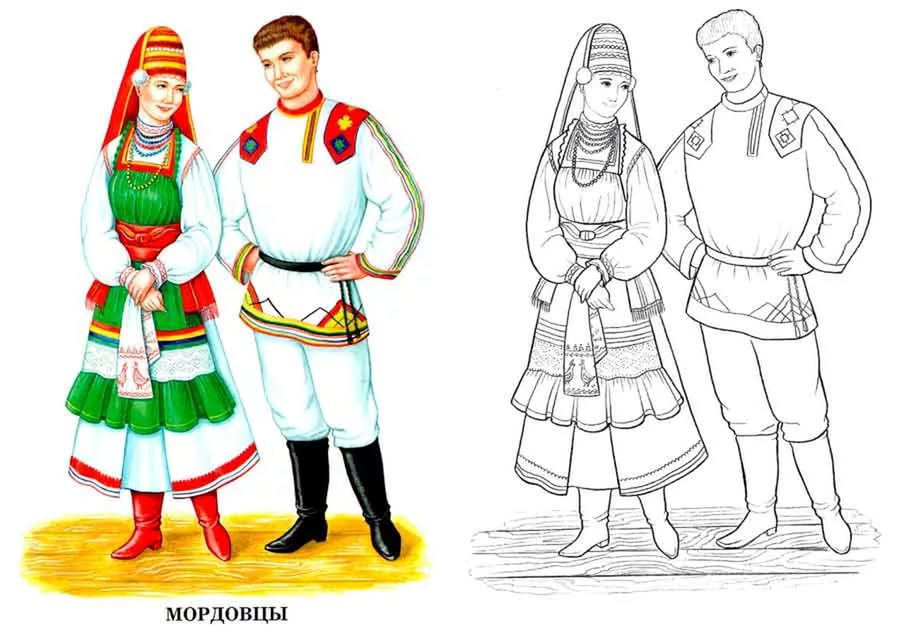 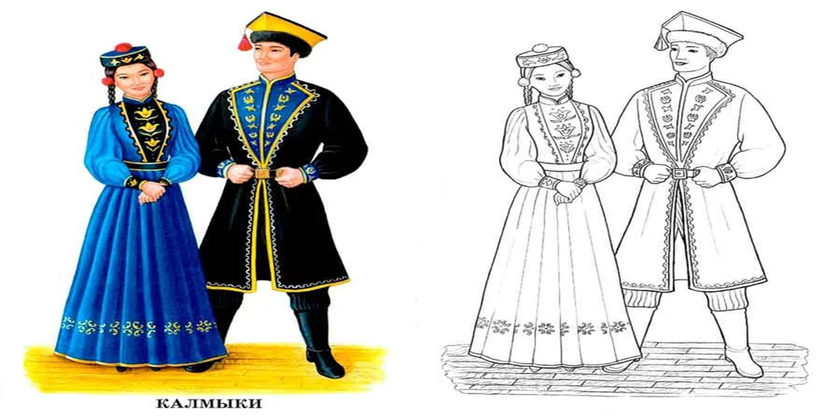 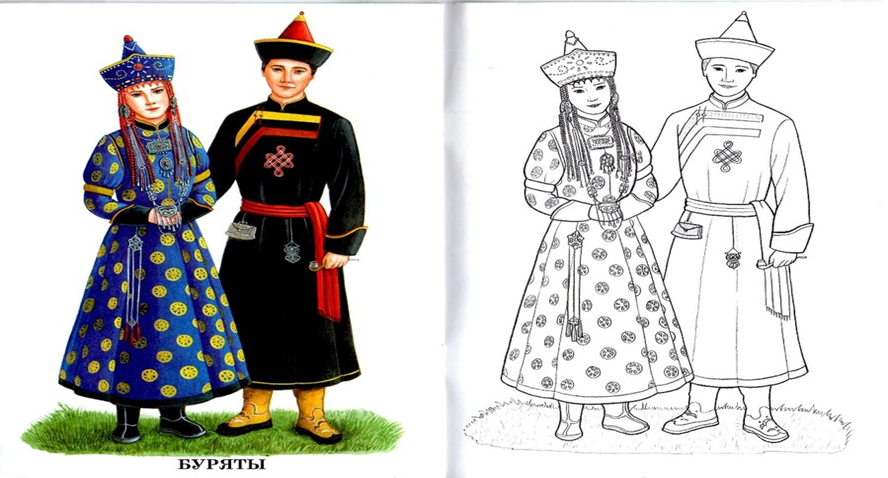 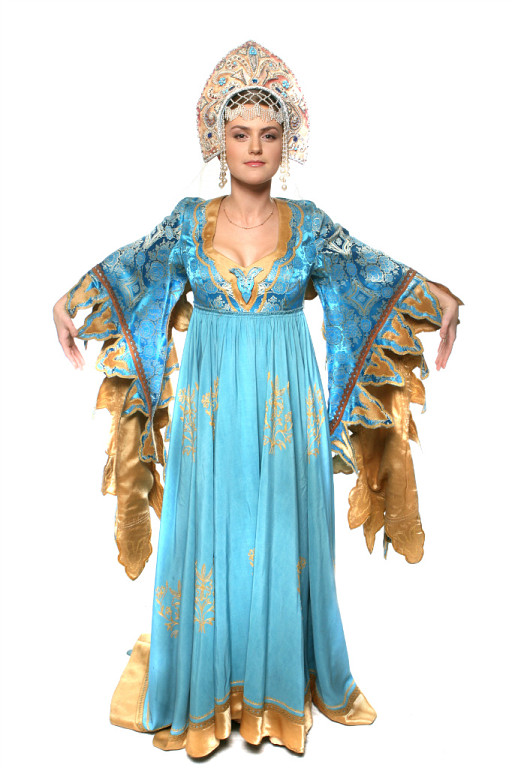 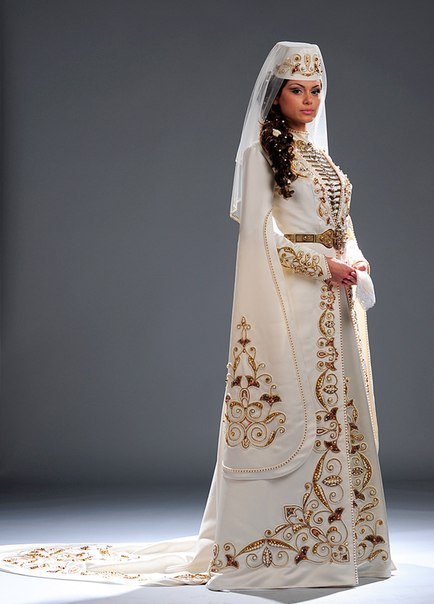 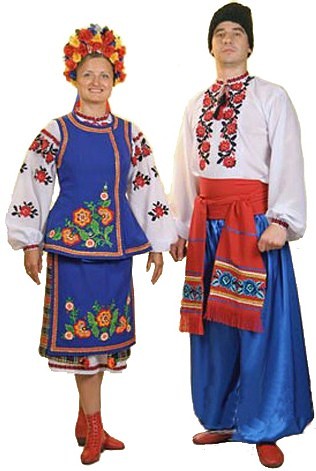 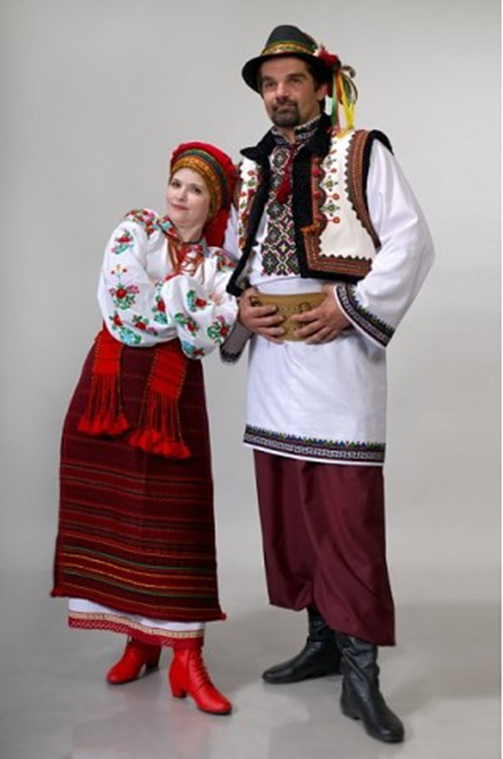 Про всех на светеВсе-все,
Все на свете,
На свете нужны,
И Мошки
Не меньше нужны,
чем Слоны.Нельзя обойтись без чудищ
нелепых
И даже без хищников, —
Злых и свирепых.Нужны все на свете!
Нужны все подряд —
Кто делает мед
И кто делает яд.Плохие дела
У Кошки без Мышки,
У Мышки без Кошки
Не лучше делишки!И если мы с кем-то
Не очень дружны,
Мы всё-таки очень
Друг другу нужны!А если нам кто-нибудь
Лишним покажется,
То это, конечно,
Ошибкой окажется!Россия станет одним из главных оплотов Буддийского учения,
откуда оно распространится по многим странам мира...Далай-лама, духовный лидер тибетских и российских буддистовИзбранные фрагменты из интервью Далай-ламыКогда речь заходит о России, мне всегда хочется сказать «великая». Великая Россия. На протяжении многих столетий у Далай-лам были очень тесные связи с буддийскими регионами России. С самых юных лет я проявляю самый живой интерес к России, к этой великой державе.У России огромный потенциал — колоссальные природные ресурсы и, кроме того, люди... В прошлом среди россиян было немало выдающихся учёных, поэтов, изобретателей. У неё огромный потенциал являть миру поистине блестящих, выдающихся людей.По своему географическому положению Россия служит мостом между Востоком и Западом. В силу этого она способна сыграть весьма важную роль, способствуя подлинному миру и гармонии.Буддизм в своём развитии должен опираться на мудрость, а не на одну только веру. Для не буддистов правильнее сохранять свои исконные традиции. Если вы традиционно являлись христианами или мусульманами, то лучше продолжать придерживаться именно этих религий.Религии — это лекарства, позволяющие нам победить негативные эмоции. В силу разного склада ума, одним людям больше подходят одни религии, другим — другие. Всё зависит от индивидуальной личности. В любом случае, цель одна. Как только вы поняли это, вы не станете ссориться, не станете выказывать неуважение друг к другу. Нам, человечеству, нужны различные традиции.Однажды в Австралии, представляя меня перед началом публичной лекции, христианский священник заметил: «Далай-лама — хороший христианин»...